Papeete, le samedi 11 juillet 2015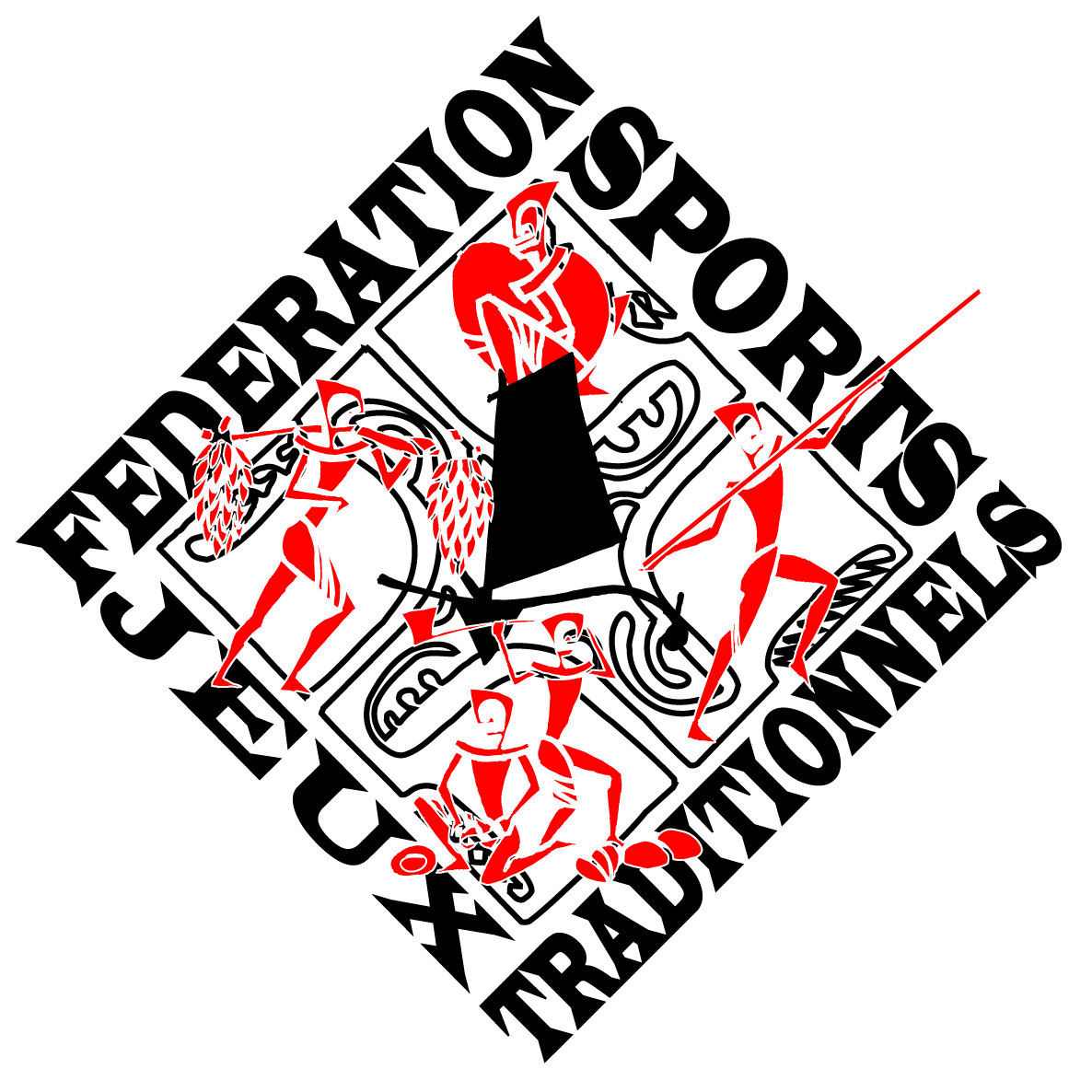 1er FESTIVAL DES SPORTS TRADITIONNELS DU PACIFIQUEMusée de Tahiti & des IlesRESULTATS OFFICIELS DES EPREUVESSamedi 11 juilletLANCER DE JAVELOTS Mât de  de hauteur – 8 séries de 7mnPatia Ai / Equipes Hommes – équipe composée de 3 lanceurs1er : TE UFI TARAMEA 12ème : TE HAU AMUI3ème : TAMARII FAAITE4ème : TE UFI TARAMATEA 45ème : NA TAMA A MARUIAPatia Fa  / Individuel 1er : RICHMOND Alphonse   2ème : TUFAUNUI Mareto 3ème : ATURIA Glenn4ème : BELLAIS Pierre5ème : RAVEINO Teriki6ème : NAVATI Paul7ème : HOROI TainaLEVER DE PIERRECatégorie Master, pierre de 80kg1er : TEAUROA WALTER en 1“812ème : PODJA TOM en 2’’003ème : BENNETT VAITI en 2’’47Catégorie Léger, pierre de 80kg1er : BOTTARI VAIHAU en 1’’59 2ème : TEINAURI HEIVA en 1’’973ème : GARNIER MATAARII en 2’’064ème : ITAE-TETAA NOOTU en 2’’40Catégorie Moyen, pierre de 100kg1er :  TERIINOHOAPUAITERAI TEHAAMANA en 2’’412ème : FAATOA CHARLIE en 2’’803ème : TAVITA MONOIHERE en 3’’224ème : MONG-YEN TAMATARA en 3’’94Catégorie Lourd, pierre de 120kg1er : PEAU MARURAI en 4’’692ème : TUITETE HOWENS en 5’’273ème : HAAMA MOANARII en 8’’034ème :GRIMPER AU COCOTIERRapidité1er : LENOIR TAINUI2ème : MATA AHUMATA3ème : FAATOA CHARLIE4ème : TIAIHAU MAONATINICOPRAHVahine - Equipes Femmes100 COCOS1er : TAMARII TAIPITI en 7’19’’2ème : TAMARII TAIPITI en 8’28’’3ème : TAMARII TAHAA en 9’23’’4ème : TAMARII TAHAA en 11’50’’COPRAHEquipes  - Hommes150 COCOS1er  : TAMARII TAIPITI 62ème : BORA BORA3ème : TAMARII TAIPITI 74ème : TAMARII TAHAA 3